Informatīvais „Par Daugavpils cietokšņa turpmākās attīstības perspektīvām un to finansēšanas modeļiem”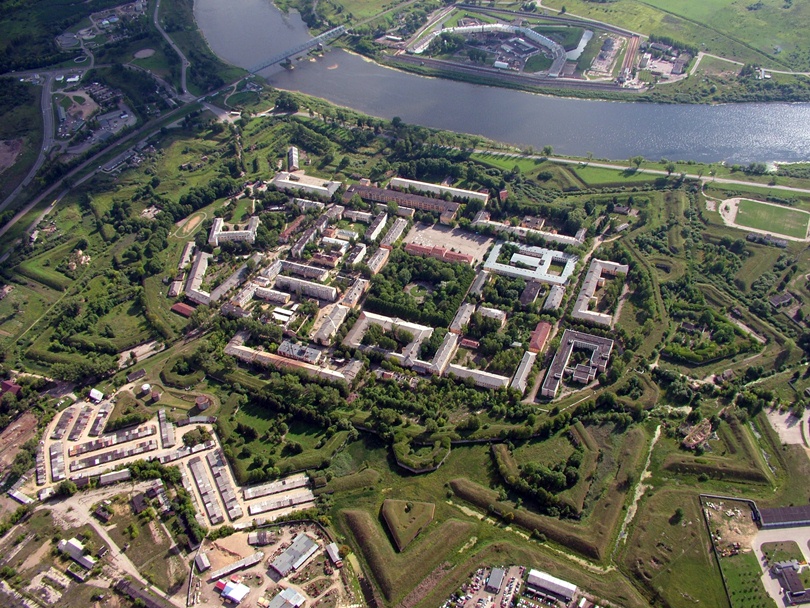 Saskaņā ar Ministru kabineta 2011.gada 9.augusta sēdes protokollēmuma (prot.Nr.47 23.§) „Informatīvais ziņojums „Par turpmāko rīcību ar valsts akciju sabiedrības „Valsts nekustamie īpašumi” būvniecības projektiem”” (turpmāk – Ministru kabineta protokollēmums Nr.47) 6.3.2.apakšpunktā noteikto, Finanšu ministrijai (valsts akciju sabiedrībai „Valsts nekustamie īpašumi” (turpmāk – VNĪ)) dots uzdevums - līdz 2013.gada 1.jūlijam, izvērtējot Daugavpils cietokšņa turpmākās attīstības perspektīvas un to finansēšanas modeļus, sadarbībā ar 6.3.apakšpunktā noteikto starpinstitūciju darba grupu, normatīvajos aktos noteiktā kārtībā iesniegt Ministru kabinetā tiesību akta projektu par priekšlikumiem par turpmāko rīcību par Daugavpils cietokšņa turpmākās attīstības perspektīvām un to finansēšanas modeļiem. Lai izpildītu doto uzdevumu, VNĪ izvērtēja pašreizējo situāciju Daugavpils cietoksnī, noteica galvenos problēmjautājumus, kā arī apskatīja iespējamos risinājuma variantus turpmākajai rīcībai ar VNĪ pārvaldīšanā esošajiem nekustamajiem īpašumiem Daugavpils cietoksnī.Darba rezultātā ir izstrādāts informatīvais ziņojums „Daugavpils cietokšņa turpmākās attīstības perspektīvām un to finansēšanas modeļiem” (turpmāk – Informatīvais ziņojums).Informatīvā ziņojuma mērķis ir Daugavpils cietokšņa kā vienota kompleksa attīstības ietvaros izvirzīt priekšlikumus turpmākajai Daugavpils cietokšņa pārvaldībai un noteikt rīcības virzienus VNĪ pārvaldīšanā esošajiem nekustamajiem īpašumiem Daugavpils cietoksnī. VNĪ pārvaldīšanā Daugavpils cietoksnī šobrīd ir 28 nekustamie īpašumi, no kuriem 11 ieguldīti VNĪ pamatkapitālā, savukārt 17 nekustamie īpašumi ir Finanšu ministrijas valdījumā.Daugavpils cietokšņa turpmākā attīstība ir sarežģīts un komplekss jautājums Daugavpils cietokšņa ievērojamā izmēra, objektu skaita, dažādo objektu īpašnieku, objektu funkciju, ēku tehniskā stāvokļa un kultūrvēsturiskās vērtības dēļ. VNĪ pārvaldīšanā esošo objektu turpmākā attīstība ir izvērtējama kopsakarībā ar pārējo Daugavpils cietokšņa objektu īpašnieku līdzšinējiem darbiem un attīstības plāniem. Šāda pieeja jautājuma risināšanā nodrošinātu efektīvāku un koordinētāku Daugavpils cietokšņa vispārējo attīstību un iekļautos vienotajā Daugavpils cietokšņa attīstības vīzijā, kas paredz Daugavpils cietoksni attīstīt kā daudzfunkcionālu objektu.Situācijas raksturojumsDaugavpils cietokšņa raksturojumsDaugavpils jeb Dinaburgas cietoksnis ir viena no nozīmīgākajām celtnēm Latvijā un tas ir vienīgais īpašu pārbūvju neskartais 19. gadsimta 1. puses cietoksnis Baltijas valstīs. Tas ir vienīgais Ziemeļeiropā, kas saglabājies bez ievērojamām izmaiņām un ar unikālu fortifikācijas sistēmu. Daugavpils cietokšņa ansamblis sastāv no galvenā cietokšņa ar ampīra un klasicisma apbūvi, ar attīstītu aizsardzības sistēmu, kas atrodas Daugavas labajā krastā, un no priekštilta nocietinājuma, kas atrodas Daugavas kreisajā krastā un kalpoja tilta un pārceltuvju aizsardzībai. Daugavpils cietoksnis ar priekštilta nocietinājumu iekļauts valsts nozīmes pilsētbūvniecības pieminekļu sarakstā, savukārt deviņi no Daugavpils cietokšņa objektiem atzīti par valsts nozīmes arhitektūras pieminekļiem, bet 29 objekti – par vietējās nozīmes arhitektūras pieminekļiem.Vēsturisko procesu rezultātā Daugavpils cietoksnis kalpojis dažādu valstu un tautu vajadzībām, kas atstājis savu ietekmi uz Daugavpils cietokšņa attīstību un tā darbību. Daugavpils cietokšņa būvniecība sākta 1810.gadā ar nolūku izveidot Daugavpils cietoksni par rietumu robežu nocietinājumu sistēmas būtisku sastāvdaļu. Apbūve Daugavpils cietoksnī veidojusies ilgākā laika posmā. Ēku celtniecība tajā veikta dažādos periodos no 19.gs. pirmajām desmitgadēm līdz pat 20.gs. 70.-80.gadiem. Neskatoties uz to, ka Daugavpils cietoksnis nebija pabeigts, tas spēja veiksmīgi aizsargāties pret franču karaspēkiem 1812.gadā. 1897.gadā Daugavpils cietoksnis tika pārveidots par cietoksni-noliktavu, jo bija mainījusies militārā stratēģija un Daugavpils cietoksnis pakāpeniski zaudēja savu sākotnējo nozīmi.I Pasaules kara laikā Daugavpils cietoksnī tika izveidots Dvinskas apgabala štābs. Laika posmā no 1918.gada līdz 1919.gadam Daugavpils cietoksnī uz neilgiem periodiem pamīšus uzturējās vācu, lielinieku un poļu karaspēki. Laika posmā no 1920.gada līdz 1940.gadam Daugavpils cietoksnī tika izvietoti Latvijas armijas Zemgales divīzijas trīs kājnieku pulki: 10.Aizputes, 11.Dobeles un 12.Bauskas pulks, kā arī viens vieglās artilērijas pulks. II Pasaules kara laikā Daugavpils cietoksnī uzturējās nacistu karaspēks, tilta nocietinājumos tika ierīkots ebreju geto, bet rajonā aiz Daugavpils cietokšņa - padomju karagūstekņu koncentrācijas nometne. No 1948.gada līdz 1993.gadam Daugavpils cietoksnī atradās Padomju Sociālistisko Republiku Savienības (turpmāk – PSRS) kara aviācijas inženieru augstskola, savukārt pats Daugavpils cietoksnis atradās PSRS Aizsardzības ministrijas pakļautībā.Pēc Latvijas Republikas neatkarības atjaunošanas un, Krievijas bruņotajiem spēkiem pametot Daugavpils cietoksni 1993.gadā, tā teritorijā nekāda saimnieciskā darbība netika veikta, visas darbojošās komunikācijas tika atslēgtas, atstājot Daugavpils cietokšņa objektus pamestus, minimāli apdzīvotus un maz izmantotus. Tas veicināja ēku un būvju tehniskā stāvokļa būtisku pasliktināšanos, Daugavpils cietokšņa objektu pakāpenisku izlaupīšanu un pilsētvidi degradējošas teritorijas veidošanos.Turpmākie Daugavpils cietokšņa uzturēšanas un pārvaldīšanas jautājumi tika risināti pakāpeniski esošo limitēto finanšu resursu robežās un apzinot iespējas Daugavpils cietokšņa tālākajai attīstībai.1998.gadā Daugavpils cietoksnis nonāca toreizējās Valsts nekustamo īpašumu aģentūras pārvaldīšanā (VNĪ ir aģentūras tiesību, saistību, funkciju, mantas un finanšu līdzekļu pārņēmēja). Īpašums tika pārņemts sliktā tehniskā stāvoklī. Lai pilnvērtīgi uzturētu un restaurētu objektus Daugavpils cietoksnī, trūka finanšu līdzekļi. Pakāpeniski vairāki Daugavpils cietokšņa objekti ir nodoti Daugavpils pilsētas domei vai arī atsavināti privātpersonām.No 2005.gada līdz 2011.gadam Daugavpils cietoksnis tika iekļauts UNESCO Pasaules mantojuma Pagaidu sarakstā, tādējādi popularizējot šo objektu un veicinot tūrisma attīstību tajā. Saskaņā ar Pagaidu saraksta noteikumiem, pēc pieciem gadiem par objekta turpmāku iekļaušanu vai neiekļaušanu UNESCO Pasaules mantojuma pamatsarakstā ir jālemj UNESCO nacionālajai komitejai. 2011.gadā UNESCO Latvijas nacionālā komiteja pieņēma lēmumu izņemt Daugavpils cietoksni no Pagaidu saraksta un rekomendēja iekļaut Daugavpils cietoksni līdzīgu objektu ķēdē un nominēt to UNESCO Pasaules mantojuma saraksta sērijveida nominācijā. Iekļaušana UNESCO Pasaules mantojuma sarakstā nav iespējama bez pieminekļa saskaņota pārvaldīšanas un apsaimniekošanas plāna, aizsargzonas izveides apkārt piemineklim 100-200 m rādiusā, kā arī pieminekļa saglabātību apdraudošo objektu ietekmes novēršanas.Pašreizējās situācijas aprakstsLai gan Daugavpils cietokšņa objektiem ir augsta saglabātības pakāpe no arhitektūras un pilsētbūvniecības ansambļa viedokļa, tomēr liela daļa apbūves un Daugavpils cietokšņa nocietinājumu sistēmas ir kritiski sliktā tehniskā stāvoklī. Ilgais periods, kad ēkas stāvēja tukšas un netika apsaimniekotas, atstājis būtiskus bojājumus, kas aizvien progresē. Tāpat neatgriezeniski ir zuduši dažādi elementi, kas patvaļīgi ilgā laika posmā ir iznesti no Daugavpils cietokšņa. Daļai ēku un aizsargbūvju nepieciešams veikt steidzamus konservācijas darbus.Atbildība par Daugavpils cietokšņa teritorijas attīstību, uzturēšanu un apsaimniekošanu ir vairāku institūciju pārraudzībā. Šobrīd Daugavpils cietokšņa galvenajā daļā atrodas vairāk nekā 80 nekustamā īpašuma objekti, kuru īpašnieki ir gan valsts, gan pašvaldība, gan privātpersonas. Daugavpils cietokšņa nekustamo īpašumu tiesiskie valdītāji norādīti tabulā.Daugavpils cietokšņa lielākie īpašnieki – valsts un pašvaldība, līdz šim veikuši virkni darbus, lai saglabātu un atjaunotu savus īpašumus Daugavpils cietoksnī.VNĪ veiktie darbi Daugavpils cietokšņa objektos:VNĪ pārvaldīšanā Daugavpils cietoksnī atrodas 28 nekustamie īpašumi, kuru uzturēšanai un apsaimniekošanai VNĪ 2012.gadā izlietojusi 544 603  euro. Šajos izdevumos ietilpst šādas izmaksu kategorijas: uzturēšana, apsardze, apdrošināšana, nekustamā īpašuma nodoklis atsevišķiem nekustamā īpašuma objektiem, nolietojums, administrācijas un nekustamā īpašuma pārvaldnieka izmaksas, kā arī aizņēmuma līguma procentu nomaksa ēku renovācijai Valsts policijas Latgales reģiona pārvaldes izvietošanai Daugavpils cietoksnī.Izvērtējot VNĪ pārvaldīšanā esošo objektu šī brīža tehnisko stāvokli, 12 objekti neprasa tūlītējus ieguldījumus, septiņiem objektiem nepieciešams novērst defektus, kas rada nākotnes bojājumus, tādējādi pasliktinot šo nekustamo īpašumu tehnisko stāvokli, pieci objekti atrodas avārijas stāvoklī un apdraud apkārtējo drošību, divi objekti ir paredzēti demontāžai, un divi objekti ir zemes gabali. Detalizēts VNĪ pārvaldīšanā esošo objektu saraksts pievienots 1.pielikumā.Šobrīd VNĪ pārvaldīšanā esošajos objektos Daugavpils cietoksnī tiek īstenots viens investīciju projekts „Valsts policijas Latgales reģiona pārvaldes un Valsts policijas koledžas Latgales reģiona filiāles izvietošana Daugavpils cietoksnī” (turpmāk – investīciju projekts). Lai nodrošinātu daļēju šī investīciju projekta īstenošanu, tika izstrādāts tehniskais projekts „Daugavpils PRPP komplekss, īslaicīgās aizturēšanas vieta, Valsts policijas koledžas Latgales reģiona filiāle un Daugavpils zonālais valsts arhīvs, Daugavpils cietokšņa teritorijā”, kas 2010.gada 31.augustā akceptēts Daugavpils pilsētas domes Pilsētplānošanas un būvniecības departamentā (reģistrācijas Nr.8.3-3.1./153), izdalot sešas būvniecības kārtas:būvniecības 1.kārta (I posms, īstenots) Iekšlietu ministrijas Administratīvā ēka Nr.1 – rekonstrukcija; administratīvā ēka Nr.13 – rekonstrukcija; Īslaicīgā aizturēšanas vieta Nr.14 – jaunbūve; transformatora apakšstacija Nr.15 – rekonstrukcija;būvniecības 2.kārta (II posms) Iekšlietu ministrijas Kriminālistikas laboratorija Nr.3 – rekonstrukcija;būvniecības 3.kārta (II posms) Iekšlietu ministrijas Autosaimniecības ēka ar auto mazgātuvi Nr.6 – jaunbūve;būvniecības 4.kārta (II posms) Iekšlietu ministrijas Sporta komplekss, ēdnīca, šautuve Nr.4 – jaunbūve;būvniecības 5.kārta (II posms) Iekšlietu ministrijas Valsts policijas koledžas Latgales reģionālā filiāle Nr.7 – rekonstrukcija; dienesta viesnīca Nr.2 – rekonstrukcija;būvniecības 6.kārta (II posms) Kultūras ministrijas Daugavpils zonālais valsts arhīvs Nr.8 – rekonstrukcija.Sadalītais tehniskais projekts (visas kārtas) ir pārskaņots Daugavpils pilsētas domes Pilsētplānošanas un būvniecības departamentā un tā derīguma termiņš ir akceptēts līdz 2015.gada 15.aprīlim.Saskaņā ar Ministru kabineta 2010.gada 17.augusta sēdes protokollēmuma (prot. Nr.42 21.§) „Informatīvais  „Par turpmāko rīcību ar valsts akciju sabiedrības „Valsts nekustamie īpašumi” būvniecības projektiem”” 2.2.apakšpunktu atbalstīta investīciju projekta I posma būvniecības 1. kārta, kas paredz Valsts policijas Latgales reģiona pārvaldes izvietošanu Daugavpils cietoksnī, kopumā investējot 12 494 647 euro bez PVN. Minētā investīciju projekta I posma būvniecības 1. kārta ir īstenota un būves (ēkas) nodotas ekspluatācijā 2013.gada aprīlī.Savukārt būvniecības 2.- 6.kārtu īstenošana, t.sk. Daugavpils zonālā valsts arhīva ēkas rekonstrukcija, pamatojoties uz Ministru kabineta 2012.gada 16.augusta ārkārtas sēdes protokollēmuma (prot. Nr.46 5.§) „Informatīvais  „Par turpmāko rīcību ar valsts akciju sabiedrības „Valsts nekustamie īpašumi” būvniecības projektiem”” 2.1.1. un 2.2.5.apakšpunktu atlikta.Saskaņā ar Iekšlietu ministrijas sniegto aktuālo informāciju 2013.gada 13.martā, izvērtējot pašreizējās nepieciešamības un nākotnes attīstības perspektīvas, Iekšlietu ministrija iesaka investīciju projekta II posmā īstenot tikai 2. kārtas ieviešanu (Kriminālistikas laboratorijas rekonstrukcija) un 4. kārtas ieviešanu (Sporta kompleksa jaunbūve). Attiecībā uz sporta kompleksa izbūvi, Iekšlietu ministrija iesaka būtiski nemainot būvapjomu, veikt līdzšinējā tehniskā projekta minimālu pārprojektēšanu un pielāgot to šā brīža vajadzībām.Tādējādi Iekšlietu ministrija ierosina atteikties no projekta II posma 3. kārtas (autosaimniecības ēkas ar auto mazgātuvi izbūves) un 5. kārtas (Valsts policijas koledžas Latgales reģionālās filiāles ēkas rekonstrukcija un dienesta viesnīcas ēkas rekonstrukcija), jo šo kārtu īstenošana neatbilst pašreizējām vajadzībām un nākotnes attīstības plāniem.Saskaņā ar Kultūras ministrijas sniegto informāciju, Kultūras ministrija joprojām atbalsta ieceri šī investīciju projekta ietvaros īstenot Daugavpils zonālā valsts arhīva renovāciju.Ņemot vērā, ka VNĪ minētā investīciju projekta tehniskā projekta izstrādei ir ieguldījusi ievērojamus finanšu līdzekļus, , lēmums atlikt būvniecības darbus iesaldē šajos būvniecības objektos faktiski ieguldītos finanšu līdzekļus 3 711 351 euro apmērā bez PVN, kas samazina VNĪ finanšu līdzekļu apgrozījumu par vismaz minēto summu un samazina iespējamo peļņu. Lēmums atlikt uzsāktos būvniecības projektus var radīt papildu izdevumus, jo minētā izstrādātā un akceptētā tehniskā projekta derīguma termiņš saskaņā ar Ministru kabineta 1997.gada 1.aprīļa noteikumu Nr.112 „Vispārīgie būvnoteikumi” 110.punktu vairs nav pagarināms, un jauna tehniskā projekta izstrāde prasīs papildu finanšu līdzekļus.Daugavpils pilsētas domes veiktie darbi Daugavpils cietokšņa objektos:Atbilstoši Daugavpils attīstības programmai „Mana pils Daugavpils” (2008-2014) Daugavpils cietokšņa attīstība ir atzīta par vienu no pilsētas izaugsmes resursiem, un Daugavpils cietokšņa kompleksā attīstība jeb reģenerācija ir definēta kā pilsētas prioritārais projekts. Īstenojot šo komplekso attīstības projektu, paredzēts radīt priekšnoteikumus valsts nozīmes pilsētbūvnieciskā pieminekļa kā unikāla kultūrvēsturiskā mantojuma saglabāšanai un racionālai izmantošanai, izveidojot to par administratīvo, kultūras, darījumu, atpūtas un tūrisma centru. Daugavpils cietokšņa attīstības nozīmība ir akcentēta arī šobrīd izstrādes procesā esošajā Daugavpils pilsētas attīstības programmā nākamajam plānošanas periodam no 2014.-2020.gadam, norādot, ka Daugavpils cietoksnis var kļūt par Latgales reģiona lielāko tūrisma, kultūras un lietišķās aktivitātes centru.Daugavpils pilsētas dome 2007.gadā 27.septembrī ar tās saistošiem noteikumiem Nr.28 „Daugavpils cietokšņa detālplānojuma grafiskā daļa un teritorijas izmantošanas un apbūves noteikumi” apstiprināja Daugavpils cietokšņa detālplānojumu, kura mērķis ir saglabāt Daugavpils cietokšņa kultūrvēsturiskās vērtības un radīt investīcijām labvēlīgu vidi, līdzsvarojot zemes īpašnieku, sabiedrības un vides aizsardzības intereses.Daugavpils pilsētas dome līdz šim pabeigusi īstenot 12 projektus, kura atjaunošanā, piesaistot  Eiropas Savienības fondu un citu ārējo finanšu resursu līdzekļus, Daugavpils pilsētas dome līdz šim ir ieguldījusi 12 968 533 euro. Kā finansiāli apjomīgākos projektus var minēt Daugavpils Marka Rotko mākslas centra izveidošanas projektu un projektu, kas paredz Daugavpils cietokšņa ielu infrastruktūras labiekārtošanu.Privātpersonu veiktās darbības:Šobrīd desmit no Daugavpils cietokšņa teritorijā izvietotajiem objektiem ir privātpersonu īpašumā, kas līdz šim veikušas salīdzinoši minimālus darbus savu objektu saglabāšanā un turpmākajā attīstībā, kas rada bažas par šo objektu kultūrvēsturiskās vērtības zudumu un tehniskā stāvokļa pasliktināšanos.Īpaši jāatzīmē, ka Daugavpils cietokšņa teritorijā esošajā nekustamajā īpašumā (nekustamā īpašuma kadastra Nr.0500 011 0601), Odu ielā 10, Daugavpilī, atrodas un darbojas degvielas uzglabāšanas bāze. Attiecīgais nekustamais īpašums pieder privātpersonai SIA „Biznes Solutions”, kas līdz šim veicis vienkāršotus renovācijas darbus un nav plānojis veikt degvielas uzglabāšanas bāzes rekonstrukciju vai renovāciju, mainot objekta apjomu vai lietošanas veidu. Minētās degvielas uzglabāšanas bāzes darbība ir salīdzinoši strīdīgs un līdz galam neatrisināts jautājums no Daugavpils cietokšņa vietējo iedzīvotāju drošības, ietekmes uz vidi un Daugavpils cietokšņa turpmākās saglabāšanas un attīstības viedokļa. Daugavpils cietokšņa vietējie iedzīvotāji izteikuši savu neapmierinātību ar degvielas uzglabāšanas bāzes līdzšinējo darbību, tās kaitīgo ietekmi uz vidi un Daugavpils cietokšņa vietējo iedzīvotāju veselību un drošību, kā arī Daugavpils cietokšņa kultūrvides attīstību. Daugavpils pilsētas dome, izvērtējot degvielas uzglabāšanas bāzes darbību, norādījusi, ka minētajam nekustamajam īpašumam ir neatbilstoša izmantojuma statuss, tomēr šī objekta izmantošanu drīkst turpināt, nepalielinot neatbilstību teritorijas plānojumam un saistošajiem noteikumiem. Šīs bāzes atrašanās un ekspluatācija VNĪ pārvaldīšanā esošo objektu Daugavpils cietoksnī tuvumā var kavēt šo objektu potenciālo attīstību nākotnē, tādējādi atstājot ietekmi uz visa Daugavpils cietokšņa turpmāko attīstību.Saskaņā ar UNESCO 1972.gadā akceptētajām Pasaules kultūras un dabas mantojuma saglabāšanas rekomendācijām, degvielas uzglabāšanas bāzes atrašanās un darbība Daugavpils cietokšņa teritorijā apdraud kultūrvēsturiskā pieminekļa saglabātību un nākotnē samazina Daugavpils cietokšņa iespējas tikt iekļautam UNSECO Pasaules mantojuma pamatsarakstā. Turklāt Valsts kultūras pieminekļu aizsardzības inspekcija norādījusi, ka šādu objektu atrašanās un darbība kultūrvēsturiska pieminekļa teritorijā nav vēlama un apdraud pieminekļa vidi.Problēmas formulējumsDaugavpils pilsētas un Latgales reģiona attīstībaStratēģiskās plānošanas un attīstības dokumenti norāda, ka Latgales reģions savā attīstībā ievērojami atpaliek no pārējiem reģioniem Latvijā, kā galvenos izaicinājumus tā izaugsmei minot augsto bezdarba līmeni, zemu uzņēmējdarbības aktivitāti un iespējas piesaistīt investīcijas. Tajā pašā laikā tiek akcentēta reģionu policentriskās attīstības un Daugavpils pilsētas kā nacionālās nozīmes attīstības centra nepieciešamība. Daugavpils pilsēta raksturota kā centrs, kam piemīt īpaša loma austrumu-rietumu sadarbības veicināšanā un starptautiskas nozīmes tranzītvirzienu krustpunktu loma. Daugavpils potenciāls ir pietiekams, lai tā nostiprinātos kā konkurētspējīgs partneris Baltijas jūras reģiona valstu pilsētu tīklā, pildot starptautiskas nozīmes attīstības centra lomu transnacionālajā un pārrobežu sadarbībā.Latgales reģiona un Daugavpils pilsētas attīstība ir cieši saistīta ar Daugavpils cietokšņa turpmāko attīstību un tā potenciālu. Daugavpils cietokšņa attīstības priekšrocības ir izdevīgs ģeogrāfiskais izvietojums Eiropas Savienības austrumu robežas tuvumā, starptautisku autoceļu un dzelzceļa maģistrāļu krustpunktā, motivēts darbaspēks, stabilas sadarbības tradīcijas ar NVS valstīm, kā arī konkurētspējīgas ražošanas izmaksas Eiropas kontekstā.Atjaunots Daugavpils cietoksnis un sakārtota dzīves vide veicinātu iedzīvotāju dzīves kvalitātes celšanos, kalpotu par kultūras, tūrisma, izglītības, valsts pārvaldes un ekonomisko aktivitāšu virzītāju. Atjaunots Daugavpils cietoksnis var palīdzēt Daugavpils pilsētas un Latgales reģiona turpmākajai attīstībai un radīt labvēlīgus nosacījumus investīciju piesaistei. Daugavpils cietokšņa atjaunošana varētu kalpot kā enkura projekts Daugavpils pilsētas un Latgales reģiona turpmākajai revitalizācijai un ekonomiskajai attīstībai.Tomēr līdz šim Daugavpils cietokšņa potenciāls pilsētas un Latgales reģiona attīstības kontekstā nav bijis pilnvērtīgi apzināts un ir maz izmantots, tādējādi arī kavējot ilgtspējīgu un efektīvu pilsētas un reģiona attīstību un izaugsmi kopumā.Daugavpils cietokšņa saglabāšanas un attīstības koordinēšana un plānošanaŅemot vērā Daugavpils cietokšņa objektu īpašnieku daudzveidību, līdzšinējā Daugavpils cietokšņa kompleksa pārvaldīšana, apsaimniekošana, saglabāšana un attīstība nav bijusi pilnībā koordinēta un saskaņota, kas savukārt neveicina Daugavpils cietokšņa kompleksa turpmāko attīstību. Līdz šim lielākie īpašnieki – valsts un pašvaldība, savu finanšu resursu iespēju robežās, veikuši savu īpašumu apsaimniekošanu, uzturēšanu un attīstību. Tomēr ne vienmēr šīs darbības bijušas koordinētas un saskaņā ar Daugavpils cietokšņa kā kultūrvēsturiska objekta saglabāšanas prioritātēm. Tas savukārt negatīvi ietekmē visa Daugavpils cietokšņa kā kompleksa attīstības potenciālu, kā arī neveicina finanšu līdzekļu efektīvu izlietošanu apsaimniekošanas un uzturēšanas aktivitātēs, kuras būtu lietderīgi apvienot un koordinēt nākotnē.Tādējādi, jāapsver iespēja izveidot sabiedrisku konsultatīvu institūciju, kuras darbības mērķis būtu veicināt iestāžu sadarbību un lēmumu pieņemšanu jautājumos, kas attiecas uz Daugavpils cietokšņa kompleksa saglabāšanu, pārvaldīšanu, aizsardzību un attīstību.Daugavpils cietokšņa objektu tehniskais stāvoklisLai gan Daugavpils cietoksnī līdz šim ir īstenoti attīstību veicinoši projekti, tomēr, ņemot vērā Daugavpils cietokšņa apjomu un objektu skaitu, pilnībā Daugavpils cietokšņa potenciāls netiek izmantots. Liela daļa apbūves un Daugavpils cietokšņa nocietinājumu sistēmas ir kritiski neapmierinošā tehniskā stāvoklī. Šobrīd tikai četros no 28 VNĪ pārvaldīšanā esošajiem nekustamajiem īpašumiem Daugavpils cietoksnī tiek veikta saimnieciskā darbība, pārējie objekti ir maz izmantoti vai netiek izmantoti nemaz. Ilgais periods, kopš būves (ēkas) stāv tukšas un to uzturēšana notiek limitētu finanšu resursu robežās, atstājis būtisku bojājumus, kas aizvien progresē un neizbēgami novedīs pie ēku sabrukuma un vērtības zuduma, kā arī apdraudēs līdzšinējo Daugavpils cietokšņa attīstības projektu ilgtspēju. Lai novērstu šo objektu tehniskā stāvokļa turpmāku pasliktināšanos, kultūrvēsturiskās vērtības zudumu un drošības draudus Daugavpils cietokšņa iedzīvotājiem un apmeklētājiem, ir nepieciešama ēku pakāpeniska konservācija prioritārā secībā. Īpaši kritiskā stāvoklī šobrīd ir četras Finanšu ministrijas valdījumā esošas ēkas, kurām ir apzināta neatliekama nepieciešamība veikt nekavējošu konservāciju, nomainot jumtu segumu, lai saglābtu nesošās konstrukcijas un pasargātu ēkas no sabrukšanas:Imperatora iela 8 (kadastra Nr.0500 011 1620, apbūves laukums 5042,30m2);Aleksandra iela 5A (kadastra Nr.0500 011 0607, apbūves laukums 248,20m2);Aleksandra iela 13 (kadastra Nr.0500 011 1623, apbūves laukums 1236,90m2);Nikolaja iela 2 (kadastra Nr.0500 011 1718, apbūves laukums 4295,10m2).Ēkām jumtu nesošās konstrukcijas daudzviet ir būtiski bojātas, atsevišķi lokāli ieseguma bojājumi praktiski likvidējuši segumu, kas savukārt intensīvi bojā vēsturiskās ēku konstrukcijas un pakļauj ēku jumtus atmosfēras apstākļu graujošai iedarbībai. Tā rezultātā iet bojā gan jumti, gan pašas ēkas, un, ļaujot procesiem netraucēti attīstīties, bojājumu apjoms strauji progresē un iespējama bīstama segmentu nodrupšana ar draudiem apkārtējo drošībai.Tā kā minētās ēkas ir valsts un vietējas nozīmes arhitektūras pieminekļi, to īpašniekam ir saistoši  Ministru kabineta 2003.gada 26.augusta noteikumi Nr.474 „Noteikumi par kultūras pieminekļu uzskaiti, aizsardzību, izmantošanu, restaurāciju un vidi degradējoša objekta statusa piešķiršanu”, likums „Par kultūras pieminekļu aizsardzību” un citi spēkā esošie Latvijas Republikas normatīvie akti par kultūras pieminekļu aizsardzību. Sakarā ar ēku kritisko stāvokli ir saņemti arī atbildīgo iestāžu (VKPAI, VUGD, Daugavpils pilsētas domes) brīdinājumi par ēku savešanu kārtībā tiktāl, lai tās neapdraudētu sabiedrības drošību. Avārijas stāvoklī esošo četru valsts īpašumā Finanšu ministrijas valdījumā esošo būvju provizoriskās konservācijas darbu izmaksas ir 1 245 837 euro, t.sk. PVN, to starp minēto būvju konservācijas projektu izstrādei provizoriskās izmaksas ir  113 258 euro, t.sk. PVN (detalizēta informācija par izmaksām atspoguļota 4.pielikumā).Pārējo valsts īpašumā Finanšu ministrijas valdījumā esošo būvju, kurām nepieciešama konservācija, provizoriskās konservācijas darbu izmaksas ir 1 632 919 euro, t.sk. PVN (detalizēta informācija par izmaksām atspoguļota 6.pielikumā).Finansējuma piesaisteDaugavpils cietokšņa apjoma un objektu skaita dēļ, tā saglabāšana un attīstība prasa ievērojamu finanšu resursu piesaisti. Finanšu resursu piesaistē ir svarīgi nodrošināt potenciālo finansējuma avotu daudzveidību, t.sk. finansējumu no valsts budžeta, Eiropas Savienības fondu līdzekļus, finanšu tirgos piesaistītos līdzekļus un citus.Iespējas piesaistīt Eiropas Savienības struktūrfondu līdzekļus VNĪ pārvaldīšanā esošo nekustamo īpašumu saglabāšanai un attīstībai līdz šim ir bijušas ierobežotas, jo šī brīža Eiropas Savienības struktūrfondu plānošanas periodā no 2007.-2013.gadam nav paredzēts finansēt aktivitātes, kas atbalstītu Daugavpils cietokšņa būvju (ēku) saglabāšanu, atjaunošanu un turpmāko attīstību.Turklāt līdz šim VNĪ kā kapitālsabiedrība nevarēja pieteikties uz Eiropas Savienības fondu līdzekļiem institucionālās pārvaldības formas dēļ. Proti, līdz šim kā Eiropas Savienības fondu finansējuma potenciālie saņēmēji noteiktas valsts vai pašvaldību iestādes vai arī komersanti. Savukārt, lai gan VNĪ uz pilnvaras pamata pārvalda lielu daļu valsts nekustamā īpašuma aktīvu, tomēr kapitālsabiedrība nevar pieteikties uz Eiropas Savienības fondu finansējumu. Šī situācija neveicina VNĪ iespējas piesaistīt finansējumu VNĪ pārvaldīšanā esošo objektu Daugavpils cietoksnī saglabāšanai un attīstībai, kas nenoliedzami negatīvi ietekmē Daugavpils cietokšņa turpmāko attīstību.Tādējādi nepieciešams apsvērt iespēju piesaistīt finansējumu Daugavpils cietokšņa turpmākajai attīstībai nākošajā Eiropas Savienības struktūrfondu plānošanas periodā no 2014.-2020.gadam un noteikt VNĪ kā vienu no potenciālā finansējuma saņēmējiem.Problēmas piedāvātie risinājumi un tā izvērtējumsInformatīvajā ziņojumā izvērtēti trīs iespējamie risinājuma varianti, kas paredz turpmākās darbības ar VNĪ pārvaldīšanā esošajiem nekustamajiem īpašumiem Daugavpils cietoksnī, kā arī analizēti šo risinājuma variantu ieguvumi un trūkumi. I variants – Esošās situācijas saglabāšanaŠis risinājuma variants paredz saglabāt VNĪ pārvaldīšanā esošos nekustamos īpašumus Daugavpils cietoksnī VNĪ pārvaldīšanā un turpināt nodrošināt šo īpašumu uzturēšanu un apsaimniekošanu arī turpmāk esošo finanšu resursu ietvaros.Šī risinājuma varianta ietvaros VNĪ arī turpmāk nodrošinātu atsevišķu VNĪ pārvaldīšanā esošo objektu Daugavpils cietoksnī attīstību Iekšlietu ministrijas un Kultūras ministrijas vajadzībām, ja minētās ministrijas, izvērtējot pašreizējās nepieciešamības un nākotnes attīstības perspektīvas, šādu investīciju projektu attīstību virzītu izskatīšanai un atbalsta gūšanai Ministru kabinetā (skatīt 1.2.1. sadaļu). Kopumā tikai četros no VNĪ pārvaldīšanā esošajiem objektiem šobrīd tiek veikta saimnieciskā darbība (Īslaicīgās aizturēšanas vieta, divas administratīvās ēkas, kurās izvietota Valsts policijas Latgales reģiona pārvalde un ēka, kurā atrodas Daugavpils zonālais valsts arhīvs), savukārt 24 VNĪ pārvaldīšanā esošos objektus atstājot minimāli izmantotus. Ja Valsts policijas Latgales reģiona pārvaldes un Daugavpils zonālā valsts arhīva izvietošanai Daugavpils cietoksnī tiek īstenota arī investīciju projekta II posma 2. kārta (Kriminālistikas laboratorijas rekonstrukcija) un 4. kārta (Sporta kompleksa jaunbūve) un 6.kārta (Daugavpils zonālā valsts arhīva ēkas rekonstrukcija), kopumā tikai seši no 28 VNĪ pārvaldīšanā esošajiem objektiem Daugavpils cietoksnī varētu tikt izmantoti nākotnē, savukārt 22 objekti netiktu izmantoti.Risinājuma I variants paredz, ka jautājums par Daugavpils cietokšņa VNĪ pārvaldīšanā esošo neizmantoto objektu turpmāko pārvaldīšanu un attīstību atkārtoti varētu tikt skatīts pēc trīs līdz pieciem gadiem, tas ir līdz 2018.gadam, atkārtoti izvērtējot tā brīža VNĪ pārvaldīšanā esošo neizmantoto objektu tehnisko stāvokli, analizējot nekustamā tirgus attīstības tendences Daugavpilī, noskaidrojot valsts iestāžu vajadzības un neizmantoto objektu atsavināšanas iespējas un ieguvumus.Šāds risinājuma variants pamatā nodrošinātu divējādus ieguvumus. Pirmkārt, tā īstenošanai sākotnēji būtu nepieciešami salīdzinoši minimāli finanšu resursi, kas galvenokārt tiktu izmantoti VNĪ pārvaldīšanā esošo objektu Daugavpils cietoksnī turpmākai uzturēšanai un apsaimniekošanai. Lielāku finanšu resursu piesaiste un izmantošana iespējama gadījumā, ja tiek atbalstīta Iekšlietu ministrijas un Kultūras ministrijas minētā investīciju projekta turpmākā realizācija. Otrkārt, tā kā šis risinājuma variants piedāvā jautājumu par VNĪ pārvaldīšanā esošo neizmantoto objektu Daugavpils cietoksnī atkārtoti skatīt pēc trīs līdz pieciem gadiem, tas teorētiski dotu laiku un iespēju jaunām nekustamā īpašuma attīstības tendencēm Daugavpils pilsētā un Daugavpils cietoksnī. Trīs līdz piecu gadu periodā nekustamo īpašumu tendences, valsts iestāžu vajadzības telpu nodrošināšanā Daugavpils cietoksnī un potenciālo investoru interese par Daugavpils cietokšņa nekustamo īpašumu un to attīstību varētu būt mainījušās un iespējams kļuvušas labvēlīgākas Daugavpils cietokšņa turpmākajai attīstībai.Līdzšinējā prakse liecina, ka VNĪ Daugavpils cietokšņa objektu uzturēšana un apsaimniekošana rada zaudējumus. Esošās situācijas saglabāšana turpinātu pasliktināt VNĪ pārvaldīšanā esošo objektu Daugavpils cietoksnī tehnisko stāvokli, radot drošības draudus Daugavpils cietokšņa iedzīvotājiem un apmeklētājiem, kas savukārt ir pretrunā ar būvniecības normatīvo regulējumu un valsts nekustamā īpašuma pārvaldības principiem, kas uzliek par pienākumu sakārtot nekustamos īpašumus, lai to tehniskais stāvoklis neradītu drošības draudus Daugavpils cietokšņa iedzīvotājiem un apmeklētājiem. Pašvaldības kompetences ietvaros arī Daugavpils pilsētas dome var uzlikt par pienākumu savest kārtībā šādus iedzīvotāju drošību apdraudošus nekustamos īpašumus, kā arī palielināt šādu objektu nekustamā īpašuma nodokli nākotnē.Ja arī turpmāk lielākā daļa no VNĪ pārvaldīšanā esošajiem objektiem netiktu attīstīta un atbilstoši izmantota, tas radītu sarežģījumus citu Daugavpils cietokšņa īpašnieku turpmākās attīstības plāniem un neveicinātu visa Daugavpils cietokšņa turpmāko attīstību kopumā.Risinājuma I varianta aktivitāšu, ieguvumu un trūkumu apkopojums attēlots tabulā.Tādējādi, ņemot vērā minēto, risinājuma I varianta īstenošana nav atbalstāma ne no finanšu, ne kultūrvēsturisko vērtību saglabāšanas, ne arī no visa Daugavpils cietokšņa turpmākās attīstības un normatīvā regulējuma viedokļa. II variants - Neizmantoto objektu atsavināšanaŠī risinājuma varianta ietvaros paredzēts visu šobrīd Daugavpils cietoksnī neizmantoto VNĪ pārvaldīšanā esošo nekustamo īpašumu atsavināšanu.Risinājuma II varianta ietvaros tiktu turpinātas darbības, kas ieteiktas I risinājuma variantā. Sākotnēji VNĪ tās pārvaldīšanā saglabātu 28 objektus Daugavpils cietoksnī, nodrošinot šo objektu uzturēšanu un apsaimniekošanu, kā arī turpinātu attīstīt objektus, kas paredzēti Iekšlietu ministrijas un Kultūras ministrijas vajadzībām. Savukārt ilgtermiņā neizmantotos VNĪ pārvaldīšanā esošos objektus Daugavpils cietoksnī šī risinājuma varianta ietvaros paredzēts atsavināt līdz 2018.gadam.Risinājuma II variants ļautu risināt neizmantoto objektu konservācijas un renovācijas problēmas, kā arī turpmākās attīstības jautājumus, ko iespējams nākotnē varētu veikt potenciālie investori. Taču, ņemot vērā līdzšinējo pieredzi liela mēroga valstij piederošo objektu atsavināšanā, iespējas atrast potenciālos investorus ir ierobežotas. Turklāt pozitīvs iznākums ne vienmēr nodrošina to, ka investori savlaicīgi īstenos objektu konservāciju vai turpmāko attīstību, nodrošinot objektu kultūrvēsturiskās vērtības saglabāšanu.Risinājuma II variants arī īsti neatbilstu citu Daugavpils cietokšņa objektu īpašnieku, ieinteresēto pušu un ekspertu viedoklim, kas norāda uz nepieciešamību veidot Daugavpils cietoksni kā daudzfunkcionālu objektu, apvienojot tajā tūrisma, mākslas un kultūras nozaru funkcijas, attīstot valsts iestāžu administratīvā centra darbību tajā, kā arī uzlabojot esošo un attīstot jaunu dzīvojamo fondu.Risinājuma II varianta aktivitāšu, ieguvumu un trūkumu apkopojums attēlots tabulā.Šāds risinājuma variants ir samērā sarežģīts tā realizācijā, kā arī pilnībā neatbilstu Daugavpils cietokšņa objektu īpašnieku interesēm un nākotnes attīstības plāniem. Turklāt objektu atsavināšana var radīt nekontrolējamu un maz ietekmējamu situāciju nākotnē, kad nekustamā īpašuma objekti Daugavpils cietoksnī netiek laicīgi un atbilstoši uzturēti, apsaimniekoti un attīstīti. Tādējādi risinājuma II varianta īstenošana nav atbalstāma. III variants - Nekustamo īpašumu pakāpeniska un kompleksa turpmākā attīstībaKā risinājuma III variants ir izskatīta iespēja VNĪ pārvaldīšanā esošo objektu pakāpeniska un kompleksa turpmāka attīstība, kas paredzētu daļu no VNĪ pārvaldīšanā esošajiem objektiem attīstīt valsts iestāžu vajadzībām, daļu potenciāli atsavināt Daugavpils pilsētas domei pašvaldības funkciju pilnvērtīgai veikšanai, kā arī privātajam sektoram. Risinājuma III variants aptver turpmākās rīcības kopumu, kura paredz ciešu sadarbību starp lielākajiem Daugavpils cietokšņa objektu īpašniekiem, un nosaka šādas aktivitātes:1. Visus VNĪ pārvaldīšanā esošos nekustamos īpašumus Daugavpils cietoksnī saglabāt VNĪ pārvaldīšanā un attīstīt tos vienotās attīstības vīzijas ietvaros, tādējādi nodrošinot Daugavpils cietokšņa kā daudzfunkcionāla objekta attīstību.2. Ņemot vērā Daugavpils cietokšņa objektu skaitu un apmēru, kā arī Daugavpils cietokšņa objektu īpašnieku daudzveidības dēļ, lai nodrošinātu konsekventu un saskaņotu Daugavpils cietokšņa turpmāko attīstību un saglabāšanu, būtu nepieciešama finanšu ministra apstiprināta vienotas konsultatīvas institūcijas izveide – Daugavpils cietokšņa saglabāšanas un attīstības padome (turpmāk – Padome) – kuras mērķis būtu veicināt dažādo īpašnieku un ieinteresēto pušu viedokļu un lēmumu saskaņotību, kas attiecas uz turpmāko Daugavpils cietokšņa kā valsts nozīmes pilsētbūvniecības un arhitektūras pieminekļa saglabāšanu, aizsardzību un attīstību. Padomi vadīt un tās darbību nodrošināt ir apņēmusies  Daugavpils pilsētas dome. Lai nodrošinātu visu Daugavpils cietokšņa objektu īpašnieku un ieinteresēto pušu interešu pārstāvību, Padomes sastāvā būtu jāiekļauj visu Daugavpils cietokšņa lielāko īpašnieku (valsts un pašvaldības) pārstāvji, Vides aizsardzības un reģionālās attīstības ministrijas pārstāvis, Valsts kultūras pieminekļu aizsardzības inspekcijas pārstāvis un Daugavpils cietokšņa vietējo iedzīvotāju (biedrību, nodibinājumu) pārstāvis. Padomes uzdevumi būtu analizēt Daugavpils cietokšņa detālplānojuma realizācijas gaitu un nepieciešamības gadījumā rosināt izmaiņas tajā, sniegt savu izvērtējumu un priekšlikumus par Daugavpils cietokšņa restaurācijas un apsaimniekošanas vadlīnijām, attīstības koncepciju un tās ieviešanas plānu, dzīvojamā fonda reģenerācijas projektiem un to realizāciju, kā arī Daugavpils cietokšņa pārvaldes un apsaimniekošanas uzlabošanas jautājumiem, piedalīties attīstības, investīciju projektu un būvniecības ieceru izstrādāšanā, izvērtēšanā, izvērtējot to ietekmi uz Daugavpils cietokšņa vidi un atbilstību Daugavpils cietokšņa saglabāšanas un attīstības programmai, izvērtēt ieceres par jaunu objektu būvniecību, ēku un būvju remontu, konservāciju, rekonstrukciju, restaurāciju vai nojaukšanu, un sniegt savu viedokli par attiecīgās ieceres ietekmi uz kultūrvēsturisko vidi, apspriest jautājumus par neatliekamiem pasākumiem kultūras pieminekļu uzturēšanā un saglabāšanā, ierosināt citu ar Daugavpils cietokšņa saglabāšanu, attīstību un aizsardzību saistīto jautājumu izskatīšanu attiecīgajās institūcijās, kā arī piedalīties šādu jautājumu izskatīšanā un sniegt viedokli par tiem, kā arī sekmēt informācijas apmaiņu, veicināt sabiedrības ieinteresētību, līdzdalību un līdzatbildību Daugavpils cietokšņa saglabāšanā un attīstībā un citi uzdevumi.3. Ņemot vērā, ka lielākajai daļai no VNĪ pārvaldīšanā esošajiem objektiem tehniskais stāvoklis ir neapmierinošs un tas turpina pasliktināties, paredzama objektu pakāpeniska konservācija, kas potenciāli novērstu nekustamo īpašumu tehniskā stāvokļa pasliktināšanos un kultūrvēsturiskās vērtības zudumu, kā arī mazinātu drošības draudus Daugavpils cietokšņa iedzīvotājiem un apmeklētājiem. Steidzami būtu jārisina četru avārijas stāvoklī valsts īpašumā Finanšu ministrijas valdījumā esošu valsts kultūras pieminekļu Imperatora ielā 8, Aleksandra ielā 5A, Aleksandra ielā 13, Nikolaja ielā 2, Daugavpilī, konservācijas (tehniskā projekta izstrāde jumta seguma rekonstrukcijai un attiecīgi būvniecības darbi) finansēšanas jautājumu. 2014.gadā būtu nepieciešams šiem objektiem veikt jumtu konservācijas darbu pirmsprojekta sagatavošanas darbus, ieskaitot kultūrvēsturisko izpēti, tehniskā projekta izstrādi  un projekta ekspertīzi. 2015.gadā būtu nepieciešams veikt ēku konservācijas darbus, nomainot jumta segumu. Avārijas stāvoklī esošo četru valsts īpašumā Finanšu ministrijas valdījumā esošo būvju provizoriskās konservācijas darbu izmaksas ir 1 245 8370 euro, t.sk. PVN, to starp minēto būvju konservācijas projektu izstrādei provizoriskās izmaksas ir 113 258 euro, t.sk. PVN (detalizēta informācija par izmaksām atspoguļota 4.pielikumā).Pārējo valsts īpašumā Finanšu ministrijas valdījumā esošo būvju, kurām nepieciešama konservācija, provizoriskās konservācijas darbu izmaksas ir 1 632 919 euro, t.sk. PVN (detalizēta informācija par izmaksām atspoguļota 6.pielikumā).4. Atbalstot vīziju par Daugavpils cietokšņa kā daudzfunkcionāla objekta attīstību, nepieciešams turpināt izstrādātā Valsts policijas Latgales reģiona pārvaldes un Daugavpils zonālā valsts arhīva investīciju projekta II posma īstenošanu Daugavpils cietoksnī. 5. Ņemot vērā to, ka Daugavpils cietoksnī jau šobrīd tiek īstenots investīciju projekts, kas paredz Valsts policijas Latgales reģiona pārvaldes ēku kompleksa izvietošanu VNĪ pārvaldīšanā esošajos objektos, būtu nepieciešams izvērtēt arī citu valsts iestāžu vajadzības un iespējas tās izvietot Daugavpils cietoksnī, kas jau šobrīd atrodas un darbojas Daugavpils pilsētā (2.pielikums), ar mērķi izveidot Latgales reģiona publiskās pārvaldes administratīvo centru Daugavpils cietoksnī. Būtu nepieciešams izvērtēt to valsts iestāžu, kas veic publiskās personas funkcijas, Daugavpils pilsētā un nav izvietotas VNĪ pārvaldīšanā esošajos nekustamajos īpašumos vai Daugavpils pilsētas pašvaldībai piederošajos nekustamajos īpašumos, vajadzības un to iespējamo izvietošanu VNĪ pārvaldīšanā esošajos nekustamajos īpašumos Daugavpils cietoksnī. Lai izvērtēti iespēju izvietot institūcijas Daugavpils cietokšņa teritorijā un izstrādātu attiecīgus priekšlikumus iesniegšanai Ministru kabinetā, valsts institūcijām būtu jāsniedz informācija, pamatojoties uz izstrādāto aptaujas anketu (3.pielikums).Valsts iestāžu administratīvā centra izveide Daugavpils cietoksnī veicinātu labvēlīgu vidi uzņēmējdarbības attīstībai Daugavpils cietokšņa teritorijā. Izveidojot valsts iestāžu administratīvo centru Daugavpils cietoksnī, nākotnē būtu nepieciešams nodrošināt vajadzības šo iestāžu, kā arī vietējo Daugavpils cietokšņa iedzīvotāju efektīvam darbam un dzīvei Daugavpils cietoksnī, piemēram, ēdināšanas pakalpojumi, banku sektora attīstība, viesnīcu un veikalu izveide.6. Nepieciešams izvērtēt to VNĪ pārvaldīšanā esošo objektu, kas atrodas Finanšu ministrijas valdījumā un kuri nākotnē netiktu izmantoti valsts iestāžu vajadzībām, turpmākās izmantošanas iespējas, kā, piemēram, paredzēt atsavināšanai Daugavpils pilsētas domei pašvaldības funkciju realizācijai un/vai privātajam sektoram. Pie atsavināšanas jāņem vērā, ka visi VNĪ pārvaldīšanā esošie objekti ir valsts un vietējas nozīmes kultūras pieminekļi, līdz ar to saskaņā ar likuma „Par kultūras pieminekļu aizsardzību” 8.pantu, lai atsavinātu valsts kultūras pieminekli, par to ir jāinformē Valsts kultūras pieminekļu aizsardzības inspekcija, kā arī aizliegts atsavināt viena kultūras pieminekļa vai pieminekļu kompleksa atsevišķas daļas un sadalīt zemi, ja tādējādi tiek apdraudēta kultūras pieminekļa saglabāšana. 7. Daugavpils cietokšņa apjoma un objektu skaita dēļ, tā saglabāšana un attīstība prasa ievērojamu finanšu resursu piesaisti. Finanšu resursu piesaistē ir svarīgi nodrošināt potenciālo finansējuma avotu daudzveidību, tajā skaitā, finansējuma no valsts budžeta, Eiropas Savienības fondu līdzekļus, finanšu tirgos piesaistītos līdzekļus un citus.Tādējādi, lai Daugavpils cietokšņa saglabāšanai un attīstībai veicinātu Eiropas Savienības politiku un ārējo finanšu instrumentu piesaisti, plānojot 2014.-2020. gada plānošanas perioda Eiropas Savienības politiku un ārvalstu finanšu līdzekļu mērķteritoriju, nepieciešams izvērtēt iespēju paredzēt investīcijas Daugavpils cietoksnī.8. Latgales reģiona un Daugavpils pilsētas attīstība ir cieši saistāma ar Daugavpils cietokšņa turpmāko attīstību un tā potenciālu. Īstenojot risinājuma III.variantu, Daugavpils cietokšņa atjaunotā infrastruktūra varētu kalpot kā enkura projekts Daugavpils pilsētas un Latgales reģiona turpmākajai revitalizācijai un ekonomiskajai attīstībai, kā arī radītu labvēlīgus nosacījumus investīciju piesaistei.Tomēr līdz šim Daugavpils cietokšņa potenciāls pilsētas un Latgales reģiona attīstības kontekstā nav bijis pilnvērtīgi apzināts un ir maz izmantots, tādējādi arī kavējot ilgtspējīgu un efektīvu pilsētas un reģiona attīstību un izaugsmi kopumā. Tāpēc nepieciešams izvērtēt pasākumu kopumu uzņēmējdarbības attīstībai Daugavpils cietoksnī ar mērķi, piesaistot ieguldījumus infrastruktūras attīstībai un jaunu darba vietu radīšanai.9. Risināt jautājumu par degvielas uzglabāšanas bāzes darbības izbeigšanu Daugavpils cietoksnī.Risinājuma III varianta aktivitāšu, ieguvumu un trūkumu apkopojums attēlots tabulā.VNĪ pārvaldīšanā esošo objektu Daugavpils cietoksnī pakāpeniska un saskaņota turpmākā attīstība saskan ar Daugavpils cietokšņa vienotās attīstības vīziju, tā novērš galvenos līdzšinējos trūkumus kā nekustamo īpašumu tehniskā stāvokļa pasliktināšanos, nesaskaņotu Daugavpils cietokšņa saglabāšanu un attīstību un citus. Tādējādi kā visatbilstošāko risinājuma variantu turpmākajai rīcībai ar VNĪ pārvaldīšanā esošo nekustamo īpašumu Daugavpils cietoksnī piedāvāts atbalstīt risinājuma III variantu.Priekšlikumi turpmākai rīcībaiIzskatot iepriekšējā nodaļā minētos risinājuma variantus, secināts, ka VNĪ pārvaldīšanā esošo nekustamo īpašumu Daugavpils cietoksnī turpmākās attīstības finansējuma avota izvēle ir atkarīga no šo nekustamo īpašumu nākotnes pielietojamības un piederības (VNĪ īpašumā vai ministrijas valdījumā).Zinot konkrētā nekustamā īpašuma nākotnes pielietojamību un piederību, konceptuāli varēs izvērtēt atbilstošāko šī īpašuma finansējuma avotu: 1. Ieņēmumu no VNĪ saimnieciskās darbības;2. Finanšu tirgos piesaistīties līdzekļi (aizņēmumi no kredītiestādēm, Valsts kases, parāda vērstpapīru emisija u.c.);3. Eiropas Savienības fondu līdzekļi;4. Finansējums no valsts budžeta (no dotācijas no vispārējiem ieņēmumiem);5. Atsavināšana (iespējama tikai tajā gadījumā, ja pēc attīstības potenciāla izvērtēšanas, nekustamajam īpašumam nav noteikta nākotnes pielietojamība un turpmākās attīstības perspektīva nav atrasta).Lai izstrādātu skaidri noteiktus un konkrētus priekšlikumus par VNĪ pārvaldīšanā esošo nekustamo īpašumu turpmāko izmantošanu, kas atbalstītu risinājuma III variantu un izvērtētu tā finansiālo ietekmi uz valsts budžetu, sākotnēji ir nepieciešams veikt šādas turpmākās darbības:Ministrijām, kuru pārziņā būs Eiropas Savienības politikas un ārvalstu finanšu līdzekļu instrumenti, plānojot 2014.-2020. gada plānošanas perioda Eiropas Savienības politiku un ārvalstu finanšu līdzekļu mērķteritoriju, izvērtēt iespēju paredzēt investīcijas Daugavpils cietoksnī, lai veicinātu Eiropas Savienības politiku un ārējo finanšu instrumentu piesaisti Daugavpils cietokšņa saglabāšanai un attīstībai, un līdz 2014.gada 1.aprīlim iesniegt informāciju Finanšu ministrijai.Finanšu ministrijai līdz 2014.gada 1.aprīlim izveidot un finanšu ministram apstiprināt Daugavpils cietokšņa saglabāšanas un attīstības padomi, lai turpmāk veidotu vienotu un koordinētu Daugavpils cietokšņa pārvaldības un attīstības sistēmu.Ekonomikas ministrijai, Kultūras ministrijai un Vides aizsardzības un reģionālās attīstības ministrijai līdz 2014.gada 1.aprīlim izvērtēt pasākumu kopumu uzņēmējdarbības attīstībai Daugavpils cietoksnī, piesaistot ieguldījumus infrastruktūras attīstībai un jaunu darba vietu radīšanai, lai veicinātu Daugavpils cietokšņa, Daugavpils un visa Latgales reģiona attīstību, un iesniegt priekšlikumus 2.punktā minētajai padomei.Lai īstenotu valsts iestāžu izvietojumu valsts akciju sabiedrības „Valsts nekustamie īpašumi” pārvaldīšanā esošajos nekustamajos īpašumos un turpinātu valsts iestāžu administratīvā centra izveidi Daugavpils cietoksnī, līdz 2014.gada 1.aprīlim:4.1. ministrijām atbilstoši kompetencei izvērtēt informatīvā ziņojuma 2.pielikumā minēto iestāžu, kas veic publiskās personas funkcijas Daugavpils pilsētā un nav izvietotas valsts akciju sabiedrības „Valsts nekustamie īpašumi” pārvaldīšanā esošajos nekustamajos īpašumos vai Daugavpils pilsētas pašvaldībai piederošajos nekustamajos īpašumos, izmantotās darba telpas, vajadzības un to iespējamo izvietošanu valsts akciju sabiedrības „Valsts nekustamie īpašumi” pārvaldīšanā esošajos nekustamajos īpašumos Daugavpils cietoksnī un iesniegt Finanšu ministrijai (valsts akciju sabiedrībai „Valsts nekustamie īpašumi”) informāciju;4.2. aicināt Prokuratūru iesniegt Finanšu ministrijai (valsts akciju sabiedrībai „Valsts nekustamie īpašumi”) informāciju par Daugavpils prokuratūras izmantotajām darba telpām, vajadzībām un nākotnes attīstības plāniem;Pēc 4.punktā minētā uzdevuma izpildes, Finanšu ministrijai (valsts akciju sabiedrībai „Valsts nekustamie īpašumi”) līdz 2014.gada 1.maijam iesniegt priekšlikumus Ministru kabinetā par valsts iestāžu izvietošanu Daugavpils cietoksnī valsts akciju sabiedrības „Valsts nekustamie īpašumi” pārvaldīšanā esošajos nekustamajos īpašumos.Lai turpinātu Valsts policijas Latgales reģiona pārvaldes, Daugavpils zonālā valsts arhīva projektu attīstību Daugavpils cietokšņa teritorijā, Finanšu ministrijai (valsts akciju sabiedrībai „Valsts nekustamie īpašumi”) sadarbībā ar Iekšlietu ministriju un Kultūras ministriju līdz 2014.gada 1.aprīlim iesniegt Ministru kabinetā tiesību akta projektu par nepieciešamo finansējumu Valsts policijas Latgales reģiona pārvaldes filiāles būvju (ēku) rekonstrukcijai un būvniecībai (Kriminālistikas laboratorijas rekonstrukcijai un Sporta kompleksa izbūvei (attīstības II posms)) un Daugavpils zonālā valsts arhīva būves (ēkas) rekonstrukcijai (attīstības II posms) Daugavpils cietoksnī, paredzot tajā, ka jautājums par papildu finansējuma piešķiršanu ir izskatāms Ministru kabinetā kopā ar visu ministriju un citu centrālo valsts iestāžu jauno politikas  iniciatīvu pieprasījumiem likumprojektu "Par valsts budžetu 2015.gadam" un "Par vidēja termiņa budžeta ietvaru 2015., 2016. un 2017.gadam" sagatavošanas procesā. 7. Lai novērstu Daugavpils cietoksnī valsts akciju sabiedrības „Valsts nekustamie īpašumi” pārvaldīšanā esošo nekustamo īpašumu (būvju) tehniskā stāvokļa pasliktināšanos un kultūrvēsturiskās vērtības zudumu, tas ir, būves konstrukciju bojāšanos, sabrukumu vai nonākšanu cilvēku veselībai, dzīvībai vai videi bīstamā stāvoklī, atbalstīt šo nekustamo īpašumu pakāpenisku konservāciju un uzdot Finanšu ministrijai (valsts akciju sabiedrībai „Valsts nekustamie īpašumi”):7.1. līdz 2014.gada 1.martam iesniegt Ministru kabinetā tiesību akta projektu par finansējuma piešķiršanu Finanšu ministrijai no valsts budžeta programmas 02.00.00 „Līdzekļi neparedzētiem gadījumiem” konservācijas projektu izstrādei Informatīvā ziņojuma 4.pielikumā minētajiem avārijas stāvoklī esošajiem valsts nekustamajiem īpašumiem Daugavpils cietoksnī;7.2. jautājumu par papildu finansējuma piešķiršanu Finanšu ministrijai 2015.gadā šā ziņojuma 4.pielikumā minēto avārijas stāvoklī esošo valsts nekustamo īpašumu Daugavpils cietoksnī konservācijas darbu veikšanai izskatīt Ministru kabinetā kopā ar visu ministriju un citu centrālo valsts iestāžu jauno politikas  iniciatīvu pieprasījumiem likumprojektu "Par valsts budžetu 2015.gadam" un "Par vidēja termiņa budžeta ietvaru 2015., 2016. un 2017.gadam" sagatavošanas procesā;7.3.  jautājumu par papildu finansējuma piešķiršanu Finanšu ministrijai šā ziņojuma 6.pielikumā minēto valsts nekustamo īpašumu Daugavpils cietoksnī konservācijas projektu izstrādei un darbu veikšanai izskatīt Ministru kabinetā kopā ar visu ministriju un citu centrālo valsts iestāžu jauno politikas  iniciatīvu pieprasījumiem likumprojektu "Par valsts budžetu 2015.gadam" un "Par vidēja termiņa budžeta ietvaru 2015., 2016. un 2017.gadam" sagatavošanas procesā.8. Finanšu ministrijai līdz 2015.gadam 2.janvārim iesniegt Ministru kabinetā priekšlikumus par valsts akciju sabiedrības „Valsts nekustamie īpašumi” pārvaldīšanā esošo nekustamo īpašumu, kuri netiks izmantoti valsts iestāžu administratīvā centra vajadzībām un kuri atrodas Finanšu ministrijas valdījumā, turpmākām izmantošanas iespējām.Finanšu ministrs 								A.Vilks 03.01.2014. 11:016405K.Elsta67024974, krista.elsta@vni.lvA.Ādmīdiņa67024603, agnese.admidina@vni.lvNr.Tiesiskais valdītājsNekustamo īpašumu skaits1.Valsts akciju sabiedrība „Valsts nekustamie īpašumi”28 (t.sk. 11 – VNĪ pamatkapitālā un 17 – Finanšu ministrijas valdījumā)2.Rezerves zemes fonds113.Daugavpils pilsētas dome114.Daudzdzīvokļu mājas (dzīvojamais fonds, kur nekustamais īpašums pieder gan Daugavpils pilsētas domei, gan privātpersonām) 185.Privātpersonas106.Akciju sabiedrība „Latvenergo”5AktivitātesIeguvumiTrūkumi* Saglabāt 28 objektus Daugavpils cietoksnī VNĪ pārvaldīšanā.* Nodrošināt šo objektu uzturēšanu un apsaimniekošanu.* Nodrošināt objektu attīstību Iekšlietu ministrijas un Kultūras ministrijas vajadzībām, ja projekta turpmākā īstenošana atbalstīta Ministru kabinetā.* Jautājumu par neizmantotajiem objektiem skatīt atkārtoti pēc trīs līdz pieciem gadiem, tas ir līdz 2018.gadam.* Šī brīža finanšu resursu ekonomija.* Jaunu nekustamā īpašuma attīstības tendenču iespēju nodrošināšana.* Objektu tehniskā stāvokļa pasliktināšanās:* kultūrvēsturiskās vērtības zudumus;* drošības draudu radīšana Daugavpils cietokšņa iedzīvotājiem un apmeklētājiem.* Pretrunas ar būvniecības normatīvo regulējumu un valsts nekustamā īpašuma pārvaldības principiem.* Iespējams, lielāks finanšu resursu patēriņš nākotnē.* Pretrunas ar Daugavpils cietokšņa kā daudzfunkcionāla objekta attīstības vīziju.* Citu objektu īpašnieku attīstības plānu kavēšana.* Līdz šim īstenoto projektu ilgtspējas apdraudējums.AktivitātesIeguvumiTrūkumi* Sākotnēji saglabāt 28 objektus Daugavpils cietoksnī VNĪ pārvaldīšanā.* Nodrošināt šo objektu uzturēšanu un apsaimniekošanu.* Nodrošināt objektu attīstību Iekšlietu ministrijas un Kultūras ministrijas vajadzībām, ja projekta turpmākā īstenošana atbalstīta Ministru kabinetā.* Neizmantotos objektus atsavināt līdz 2018.gadam.* Finanšu resursu ekonomija.* Objektu konservācijas, renovācijas un turpmākās attīstības jautājumu risinājums.* Limitētas iespējas šobrīd piesaistīt investorus neizmantoto objektu atsavināšanai.* Risks, ka potenciālie investori neveic savlaicīgus ieguldījumus nekustamā īpašuma objektos.* Neveicot ieguldījumus, var izveidoties nekontrolējama un maz ietekmējama situācija, kad nekustamā īpašuma objekti ilgstoši, netiek uzturēti, apsaimniekoti un attīstīti.* Tādējādi, iespējama turpmāka objektu tehniskā stāvokļa pasliktināšanās:- kultūrvēsturiskās vērtības zudumus;- drošības draudu radīšana Daugavpils cietokšņa iedzīvotājiem un apmeklētājiem.* Pretrunas ar Daugavpils cietokšņa kā daudzfunkcionāla objekta attīstības vīziju.* Citu objektu īpašnieku attīstības plānu kavēšana.* Līdz šim īstenoto projektu ilgtspējas apdraudējums.AktivitātesIeguvumiTrūkumi* Saglabāt 28 objektus Daugavpils cietoksnī VNĪ pārvaldīšanā.* Nodrošināt šo objektu uzturēšanu un apsaimniekošanu.* Daugavpils cietokšņa saglabāšanas un attīstības padomes izveide.* VNĪ pārvaldīšanā esošo objektu pakāpeniska konservācija.* Nodrošināt objektu attīstību Iekšlietu ministrijas un Kultūras ministrijas vajadzībām, ja projekta turpmākā īstenošana atbalstīta Ministru kabinetā.* Valsts iestāžu administratīvā centra izveide Daugavpils cietoksnī VNĪ pārvaldīšanā esošajos objektos.* Finanšu ministrijas valdījumā esošo neizmantoto objektu atsavināšana, ievērojot likuma „Par  kultūras pieminekļu aizsardzību” 8.pantā noteikto.* Iespēju izvērtēšana paredzēt investīcijas Daugavpils cietoksnī, plānojot 2014.-2020. gada plānošanas perioda Eiropas Savienības politiku un ārvalstu finanšu līdzekļu mērķteritoriju.* Pasākumu kopuma izvērtēšana uzņēmējdarbības vides attīstībai Daugavpils cietoksnī.* Degvielas uzglabāšanas bāzes darbības pārtraukšana.* Priekšlikumu iesniegšana Ministru kabinetā par VNĪ pārvaldīšanā esošo nekustamo īpašumu turpmāko izmantošanu.* Iekļaušanās Daugavpils cietokšņa vienotajā attīstības vīzijā attīstīt Daugavpils cietoksni par daudzfunkcionālu objektu.* Nodrošināta konsekventa un saskaņota Daugavpils cietokšņa saglabāšana un attīstība, nodrošinot lielāko īpašnieku (valsts un pašvaldība) un ieinteresēto pušu interešu pārstāvību.* VNĪ pārvaldīšanā esošo objektu tehniskā stāvokļa pasliktināšanās novēršana.* Valsts iestāžu administratīva centra izveide Daugavpils cietoksnī.* Uzņēmējdarbības vides attīstība Daugavpils cietoksnī.* Finanšu avotu daudzveidības nodrošināšana Daugavpils cietokšņa saglabāšanai un attīstībai.* Apdraudējuma likvidēšana, ko rada degvielas uzglabāšanas bāze Daugavpils cietokšņa teritorijā.* Atbalsts Daugavpils pilsētas un Latgales reģiona revitalizācijai un ekonomiskajai izaugsmei.* Laikietilpīgs process, Daugavpils cietokšņa attīstība turpmākajiem 20 līdz 30 gadiem.* Papildus finanšu resursu piesaiste objektu attīstībai.